Date:Exp: No: 10Identify 4 adaptations they show to survive in their environment.cactus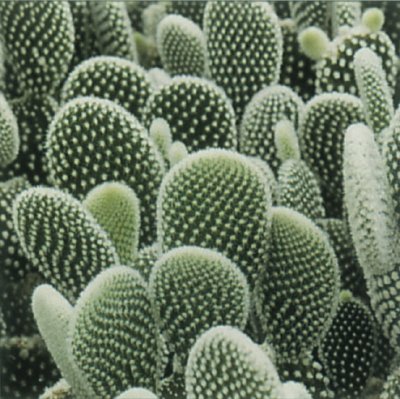 2. camel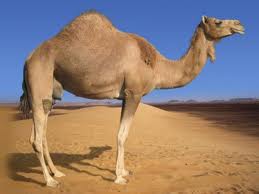 3. Water lilly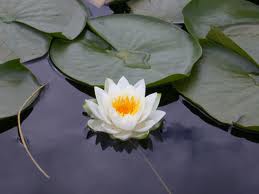 What is represented in the following images? write 2 points about them.4. Pyramid of numbers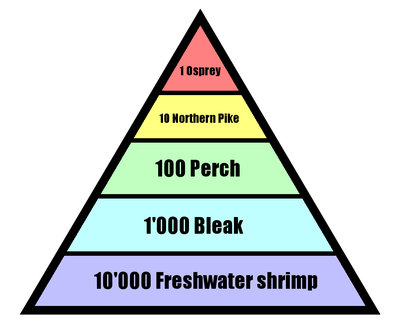 5. 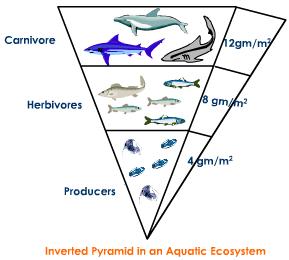 6.  Food web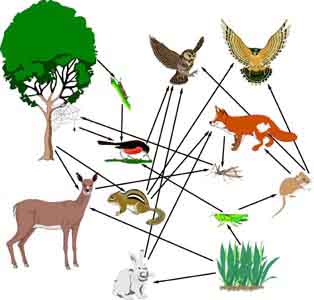 